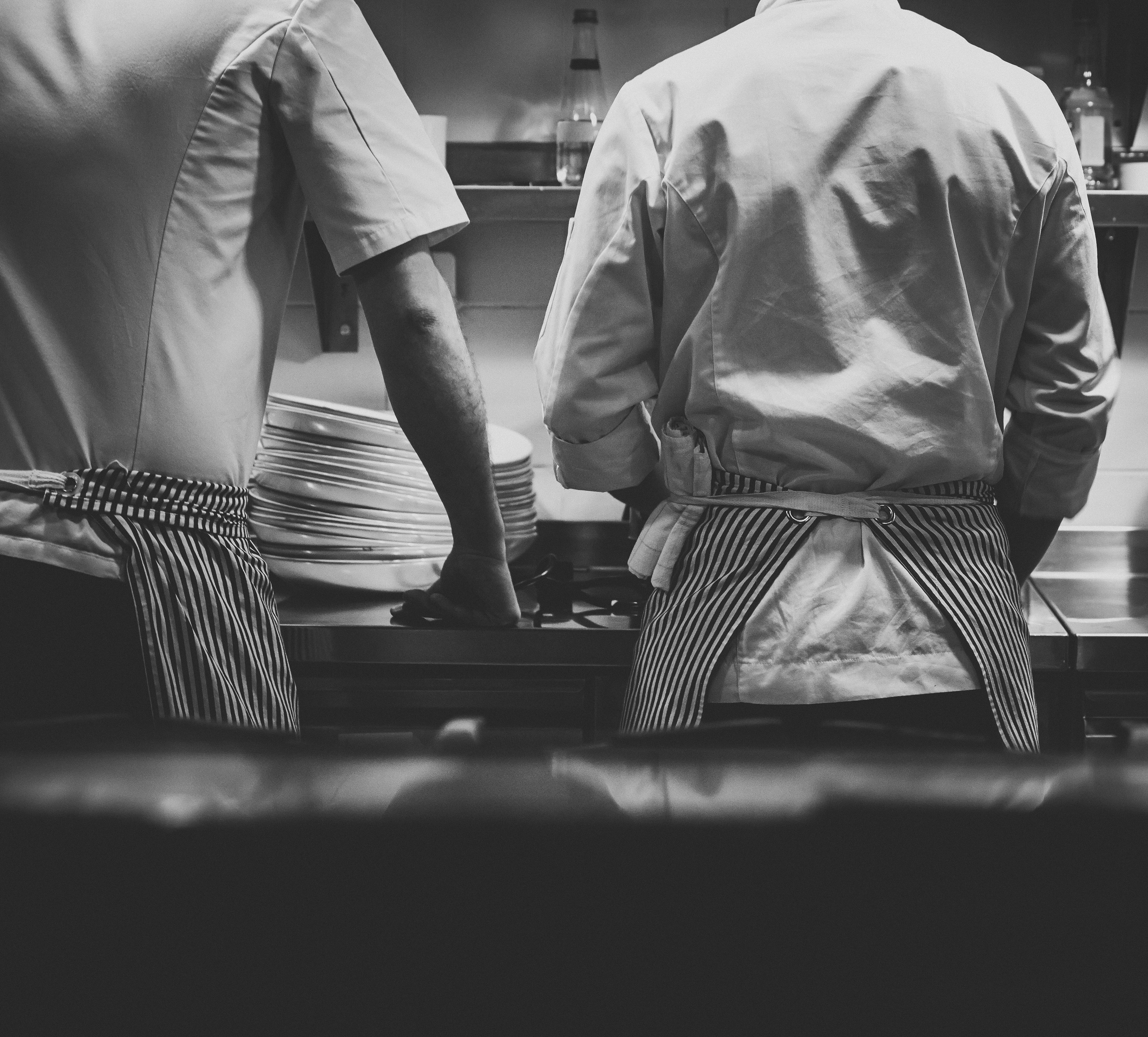 Food Premises Application FormWhat permits do I need?If you are starting a new food business or buying an existing food business, you will need to obtain certain permits from Wyndham City Council before you commence trading. Anyone selling any type of food or drink needs to be registered with their local Council under the Food Act 1984. 

You may also require permits from Town Planning and Building in addition to a Food Act 1984 registration with the Public and Environmental Health Unit. Our Small Business Support Officer can assist you in determining whether you require permits from these departments.If you plan on selling liquor at your food business, please contact Council’s Town Planning Department and the Victorian Gambling and Casino Control Commission to discuss any further approvals that may be required.Is this form right for me?For a fixed-location food business (including home-based businesses), please complete this form. Transferring the ownership of a food business is no longer possible, the new business owner must fill out and submit this form to us.For a temporary or mobile premises, you need to apply for a permit online using FoodTrader.If your business mostly involves the manufacturing or production of dairy, red meat, poultry, or seafood, you will need to register your business with Dairy Food Safety Victoria or PrimeSafe rather than Council.Lodging your application
     If you need assistance, please call 1300 023 411 to speak with a Small Business Support Officer.

Next stepsOur Small Business Support Officer will review your application and advise if we need further information. Once your application is lodged, we will send you an invoice for the associated fees. A fee schedule is attached at the end of this form for your reference.An Environmental Health Officer will contact you to book an initial site inspection within 10 working days after fee payment. If your premises is compliant upon inspection, your registration will be granted until the expiry date on the certificate. Yearly renewal fees and inspections will be applicable.Please see below a list of items to either complete or attach along with this form when submitting it to us. If these are not provided, your application and registration may be delayed.By emailIn personBy mailmail@wyndham.vic.gov.auWyndham City Council 
45 Princes Hwy
Werribee VIC 3030
8.00am to 4.00pm Monday to FridayP.O Box 197 
Werribee VIC 3030Applicant detailsApplicant detailsApplicant detailsIs the applicant completing this form as the business owner, or are you completing the application on behalf of the owner?  Business owner  On behalf of owner Insert role title:   Business owner  On behalf of owner Insert role title: TitleFirst Name(s)SurnamePhone NumberMobile NumberEmail AddressPostal Address Business owner details (if different to above)Business owner details (if different to above)Business owner details (if different to above)TitleFirst Name(s)SurnamePhone NumberMobile NumberEmail AddressPostal Address Business detailsBusiness detailsBusiness detailsCompany Name (if applicable)
(Please include Pty Ltd.)Food Business Trading Name(Name of the shop)Food Business Trading Address (Address of business) Do you intend to also operate a mobile business? Yes                            No(If yes please also complete an online application on Food Trader foodtrader.vic.gov.au/ ) Yes                            No(If yes please also complete an online application on Food Trader foodtrader.vic.gov.au/ )Australian Business Number (ABN)
(ABN must be provided if applicable)Australian Company Number (ACN)(ACN must be provided if applicable)Primary language spoken at businessExpected date for business to start operatingAnticipated operating hoursSecondary contactif different to listed Business OwnerSecondary contactif different to listed Business OwnerSecondary contactif different to listed Business OwnerTitleFirst Name(s)SurnamePhone NumberMobile NumberEmail AddressDeclarationI understand and acknowledge that the information provided in this application is true and complete to the best of my knowledge.DeclarationI understand and acknowledge that the information provided in this application is true and complete to the best of my knowledge.DeclarationI understand and acknowledge that the information provided in this application is true and complete to the best of my knowledge.Business Owner nameSignatureDate Applicant nameSignatureDateFloor Plans  Floor Plans  Premises floor plans, drawn to scale with dimensions and showing every part of the premises including yards and outbuildings. 

Note: Plans may differ from plans submitted to Town Planning/BuildingIndicate specific use/work processes to be carried out in each room or part of establishment. Include the location and type of all fittings and fixtures, surface finishes, furniture, shelving, benches, etc. Specify the finishes of walls, floors, ceiling, benches, shelves, splash backs throughout the premises.Indicate the location and proposed use of sinks and basins throughout the premises.Please include the floor area of the premises in m2 here:Trade Wastewater Agreement/Consent letter from Greater Western WaterTrade Wastewater Agreement/Consent letter from Greater Western WaterI have attached my Trade Waste Consent Letter.
Whether your business is food related or industrial you may be creating some form of wastewater (or trade waste) that needs to be treated before it can be discharged to the sewer network.  Different types of businesses will have different trade waste responsibilities covered by different consent agreements between your business and Greater Western Water. 
For more information visit the Greater Western Water website, contact Greater Western Water by phone on 13 44 99, or via email at tradewaste@gww.com.auPlan AssessmentPlan AssessmentI would like an optional formal plan assessment and agree to the additional fee/time involved.
An Environmental Health Officer will review your plans and provide written advice on the suitability of your layout and fit out of your premises to meet the requirements of the Food Act 1984 and the Food Standards Code.An additional fee of $400 will be required and may take an additional 10 working days. You must attach full floor plans and a list of materials to enable a formal assessment to be undertaken.Food Safety Supervisor (FSS) Certificate (Class 1, 2 & 3A businesses only)Food Safety Supervisor (FSS) Certificate (Class 1, 2 & 3A businesses only)Class 1, 2 and 3A food businesses require at least one person who has completed food safety supervisor training. If you are required to have a nominated Food Safety Supervisor you must submit a copy of their certificate of competency to Council prior to commencing trading. Some businesses are exempt from nominating a Food Safety Supervisor. Add the name of your FSS here:     Food Safety Program (Class 1 & 2 businesses only)Food Safety Program (Class 1 & 2 businesses only)Non-Standard Food Safety Program (Independent FSP) – Requires an annual third-party audit (3PA)
Note: All Class 1 businesses and Class 2 manufacturers must tick this optionFoodSmart Food Safety Program available at foodsmart.vic.gov.au/en/Department of Health Class 2 Registered Food Safety Program TemplateI’m not sure yet / I don’t require a Food Safety ProgramDescription of food business and menu items:Description of food business and menu items:CLASS AND DESCRIPTIONEXAMPLES (NOT LIMITED TO)TICKFEE (for new businesses a pro-rata fee may apply.)Class 1
Food being prepared exclusively for vulnerable groups.Aged care service$1373Class 1
Food being prepared exclusively for vulnerable groups.Hospital$1373Class 1
Food being prepared exclusively for vulnerable groups.Childcare$1373Class 1
Food being prepared exclusively for vulnerable groups.Meals on wheels service$1373Class 2
Food premises selling or handling unpackaged food requiring temperature control, or manufacturing a low-risk product with an allergen claim.Cafés, delis, take-away premises, restaurants.$1418Class 2
Food premises selling or handling unpackaged food requiring temperature control, or manufacturing a low-risk product with an allergen claim.Home business manufacturing high risk products that require refrigeration such as cakes containing cream, custard, homemade ganache$728Class 2
Food premises selling or handling unpackaged food requiring temperature control, or manufacturing a low-risk product with an allergen claim.Community group – food cooked, refrigerated and then re-heated or food served does not involve a kill step such as home-made mayonnaise - non-profit, all food handlers are volunteers.No feeClass 2
Food premises selling or handling unpackaged food requiring temperature control, or manufacturing a low-risk product with an allergen claim.Supermarket or manufacturer$2979Class 2
Food premises selling or handling unpackaged food requiring temperature control, or manufacturing a low-risk product with an allergen claim.Sporting club - no restaurant or gaming - not for profit community groups such as volunteer run school canteens$161Class 2
Food premises selling or handling unpackaged food requiring temperature control, or manufacturing a low-risk product with an allergen claim.Other food business handling unpackaged high-risk food$1418Class 3
Food premises selling or handling unpackaged food that does not require temperate control and/or pre-packaged food requiring temperature controlGreengrocer that only sells cut fruit, vegetables and/or packaged food.$1030Class 3
Food premises selling or handling unpackaged food that does not require temperate control and/or pre-packaged food requiring temperature controlHome business selling low risk baked products that do not require refrigeration such as cakes without cream, custard.$502Class 3
Food premises selling or handling unpackaged food that does not require temperate control and/or pre-packaged food requiring temperature controlWholesaler / distributor / importer of food (including packaged low-risk food) - food is sold to other food businesses.$1815Class 3
Food premises selling or handling unpackaged food that does not require temperate control and/or pre-packaged food requiring temperature controlSporting club - No restaurant or gaming - not for profit community groups such as volunteer run school canteens$161Class 3
Food premises selling or handling unpackaged food that does not require temperate control and/or pre-packaged food requiring temperature controlCommunity group – cooked on site and served immediately - non-profit, all food handlers are volunteers.No feeClass 3
Food premises selling or handling unpackaged food that does not require temperate control and/or pre-packaged food requiring temperature controlOther food businesses that:Handles pre-packaged food that requires temperature control and/or,Handles un-packaged food that does not require temperature control and/orRe-package food that does not require temperature control.$1030Class 3APreparation and/or cooking of potentially hazardous foods which are served to guests for immediate consumption at an accommodation getaway premises.

ORFood is made using a hot-fill process resulting in a product such as chutney, relish, salsa, tomato sauce or any other similar food.$1030 (standard)$502 (home-based)Class 4Activities considered to be very low risk such as the sale of shelf stable pre-packaged foods, sale of uncut fruit and vegetables, and fundraising activities.Pre-packaged low risk food such as confectionery, crisps, frozen ice cream, bottled soft drink.No feeClass 4Activities considered to be very low risk such as the sale of shelf stable pre-packaged foods, sale of uncut fruit and vegetables, and fundraising activities.The sale to members of the public or the wholesale of whole (uncut) fruit or vegetablesNo feeClass 4Activities considered to be very low risk such as the sale of shelf stable pre-packaged foods, sale of uncut fruit and vegetables, and fundraising activities.The handling of low-risk food or cut fruit or vegetables and the serving of that food to children at an education and care services facility within the meaning of the Education and Care Services National Law, and children’s services within the meaning of the Children’s Services Act 1996 (Vic)No feeClass 4Activities considered to be very low risk such as the sale of shelf stable pre-packaged foods, sale of uncut fruit and vegetables, and fundraising activities.The serving of coffee, tea (with or without milk, soy, almond or any other liquid), alcohol (including the addition of sliced fruit, pasteurised dairy products), water, soft drink (except fermented soft drinks containing a live culture) intended for immediate consumption but does not include unpasteurised processed fruit or vegetables (for example, fresh juice) or any drink which has any other potentially hazardous food added, such as unpasteurised egg.No fee